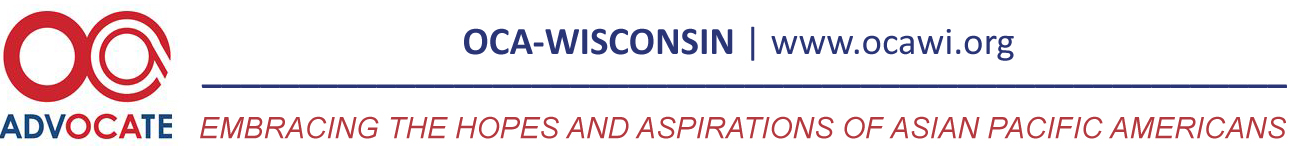 January 29, 2017Dear OCA-WI Members:The -WI Scholarship Committee Board of Trustees is pleased to announce that applications for the 2017 RP & JL Carr Social Justice Scholarship are being accepted through April 28, 2017.   Awardee will be notified at end of May.  This merit scholarship is established in memory of Richard Peter Carr, Jr. who was committed to peace and social justice, and to encourage aspiring  leaders to actualize a diverse democracy. The RP & JL Carr Social Justice Scholarship is: A merit award to a full-time graduate student in the 2017-2018 academic year, pursuing studies related to peace and social justice, i.e. law, public policy, community development. A non-renewable $2,000 award.OCA-WI is the final judge for the award.Eligibility:  Current -WI membership (application form available at http://ocawi.org/www/_docs/OCAWI-Membership-Form-2017.pdf)U.S. citizenship or permanent residency.Full-time enrollment at an accredited university graduate program in the 2017-2018 academic year.Application form for the Scholarship can be found on the following page.For any inquiries email: treblachen@gmail.com please.Respectfully,Albert Chen, ChairLinda Huang, OCA-WI Co-PresidentMartha Brown, TrusteeSuey Wong, Trustee2017 RP & JL Carr Social Justice Scholarship ApplicationApplicant’s Name ______________________________________________________________Address ______________________________________________________________________ 	   Street                                                    		      City                     	            StatePhone _______________   E-mail _______________________   Citizenship: _____________Current Institution: _____________________________________________________________                                                                                                                     Institution you will be attending 2017-2018:  _________________________________________ Field of Study:  ________________________________________________________________Expected Degree, i.e. Master or Ph.D.:  ____________   Expected Graduation Date:  _________ List any academic, service or professional awards, honors, or distinctions: Supporting documents required:Personal statement that describes you, your field of study, accomplishments, pertinent personal history, and your professional plans.  Statement limited to two pages, double-spaced, font 12.Letter (1) of recommendation from a faculty advisor or professor.Letter (1) of recommendation from a community agency. Evidence of full-time enrollment (transcripts or statement from faculty advisor) or letter of acceptance for the 2017-2018 academic year in an accredited institution. Send your application and supporting documents to:Albert Chen, Chair	-WI Scholarship Committee	120 N. 73rd StreetMilwaukee, WI. 53213Email: treblachen@gmail.comDEADLINE:  April 28, 2017